„Nasz Bałtyk”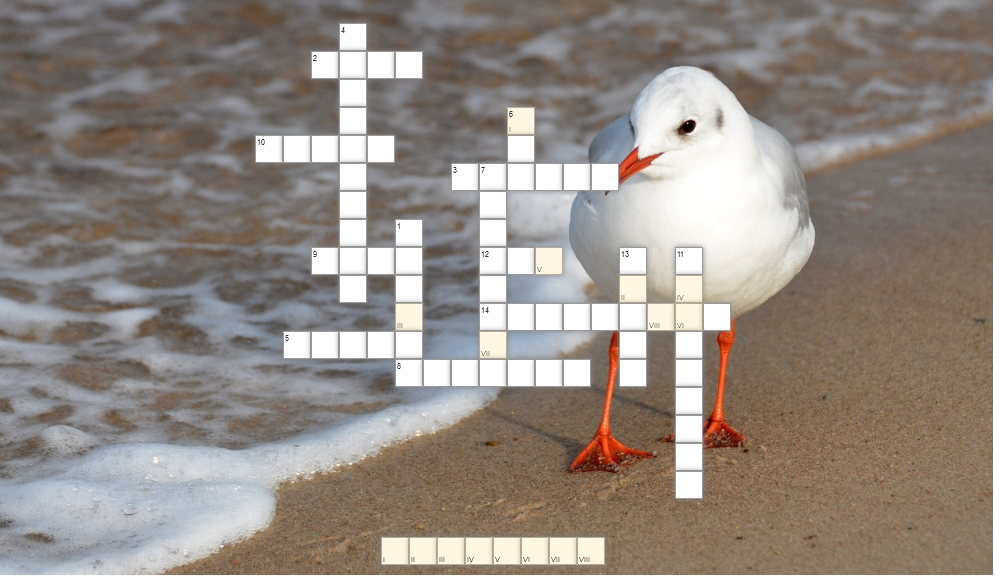 Inna nazwa bursztynu Głównym pożywieniem tych ssaków są ryby, skorupiaki, małże i głowonogi Parzydełkowce o galaretowatym ciele, trzeba uważać by na nie nie nadepnąć na plaży Bałtyckie ryby Wybiera się za morze Nie morze Morze w Grecji Przylądek Pobrzeża Gdańskiego Komórki jajowe ryb Wiatr wiejący od morza Statek przeznaczony do transportowania materiałów płynnych Przerwa między dwoma wydmami Okres godowy u ryb jajorodnych Ptaki występujące nad morzem 